Link Progetto Esecutivo:https://www.dropbox.com/sh/qt29xlad8lns9sl/AAAgsxn_SBQS7FTcp7qdDTxRa?dl=0Selezionare le cartelle ed i files: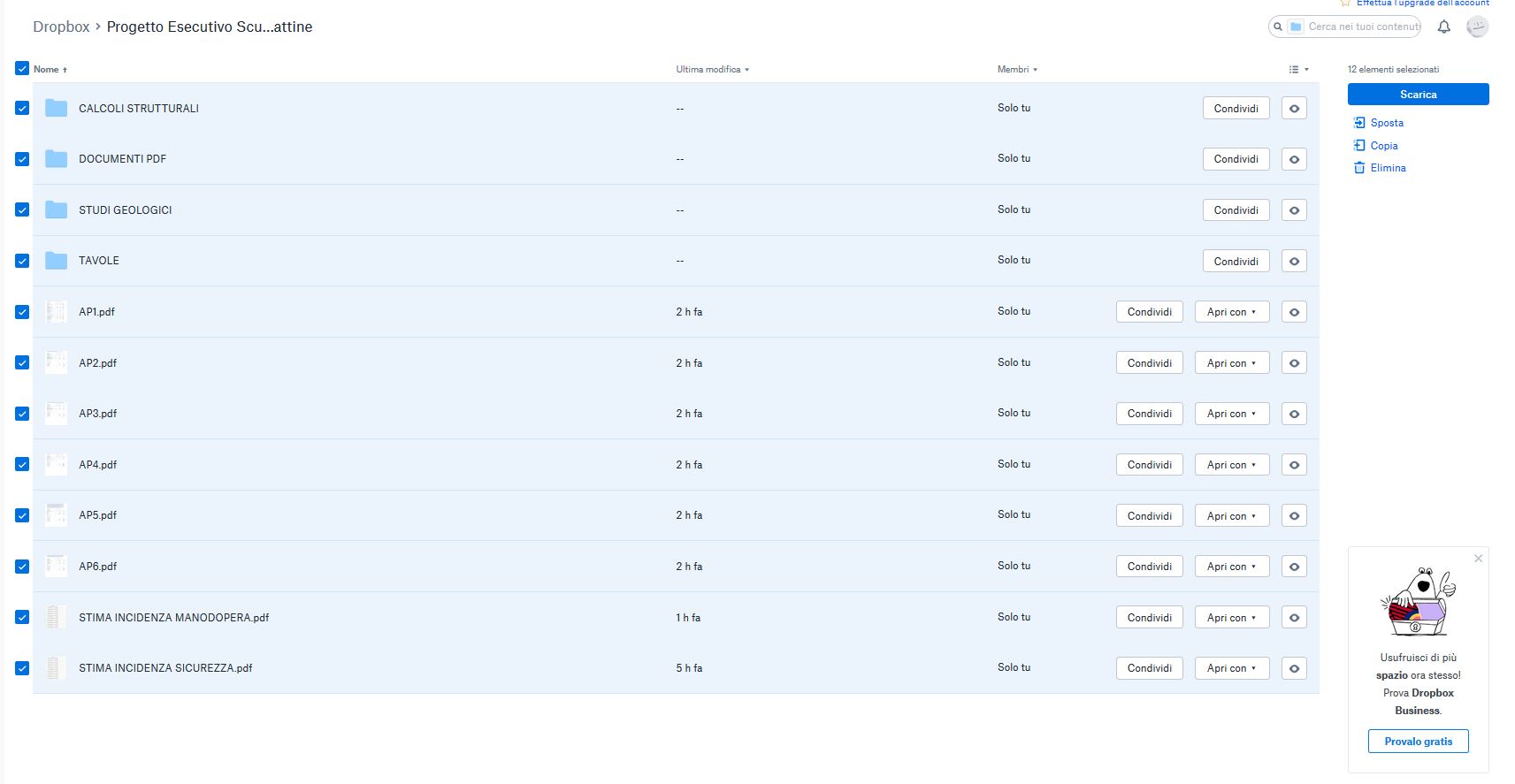 Successivamente cliccare su scarica